Supplementary materialBrain structural abnormalities in adult major depressive disorder using voxel- and source-based morphometry: findings from the REST-meta-MDD ConsortiumKangCheng Wang, YuFei Hu, ChaoGan Yan, MeiLing Li, YanJing Wu, Jiang Qiu, XingXing Zhu, the REST-meta-MDD ConsortiumInteraction between MDD group with age and genderFor the VBM analysis, we examined the effects of the interaction between age and gender in the general linear model with Matlab 2019b. In this model, the grey matter volume of the 6 significant regions (MDD vs HCs) were extracted and included as the dependent variable, separately. Group, age, gender, the interaction between group and age, education, and sites were included as the independent variables. Results were corrected with Bonferroni method at p < 0.05 (i.e. threshold was puncorrected < 0.05/n = 0.0083, 6 means number of regions). A significant interaction between group and age was found for precuneus (t = -3.442, p < 0.0001). Within the MDD patient group, patients tended to have less age-related decreases in precuneus. Detailed results were shown in the following Table S2. Then, we performed the general linear model for examining the interaction between group and gender, with the same analyses as interaction between group and age. No significant findings were found for the 6 regions in the interaction between group and gender (Table S2).Also. we performed the source-based morphometry analysis again. This time, we applied the general linear model with Matlab 2019b. In this model, the loading coefficients of 13 structural networks were included as dependent variable, separately. Group, age, gender, the interaction between group and age, education, and sites were included as the independent variables. Results were corrected with Bonferroni method at p < 0.05 (i.e. threshold was puncorrected < 0.05/n = 0.0038, n =13 means number of ICs). No significant findings were found for 13 networks in the interaction between group and age. Same analyses were then performed for the interaction between group and gender in the general linear model. Detailed results for these significances were shown in the following Table S3.Figure S1. Thirteen structural sources identified by source-based morphometry method. Sagittal, coronal, and axial slices are shown with the ICBM52 MNI brain template. 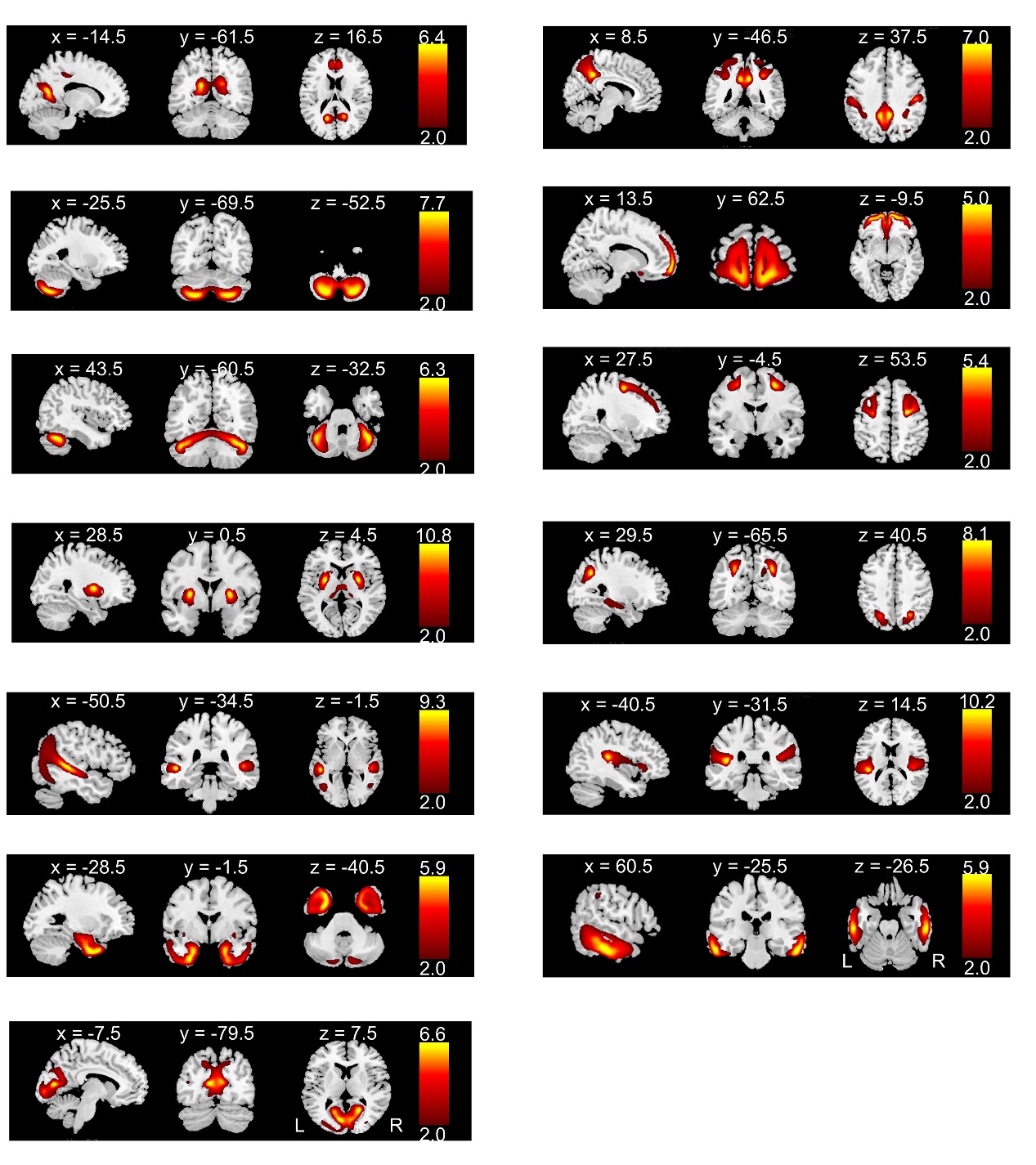 Figure S2. Decreased grey matter volume in FEDN MDD patients (A) and recurrent MDD patients (B), compared to healthy controls. These results were shown at an uncorrected p < 0.05. 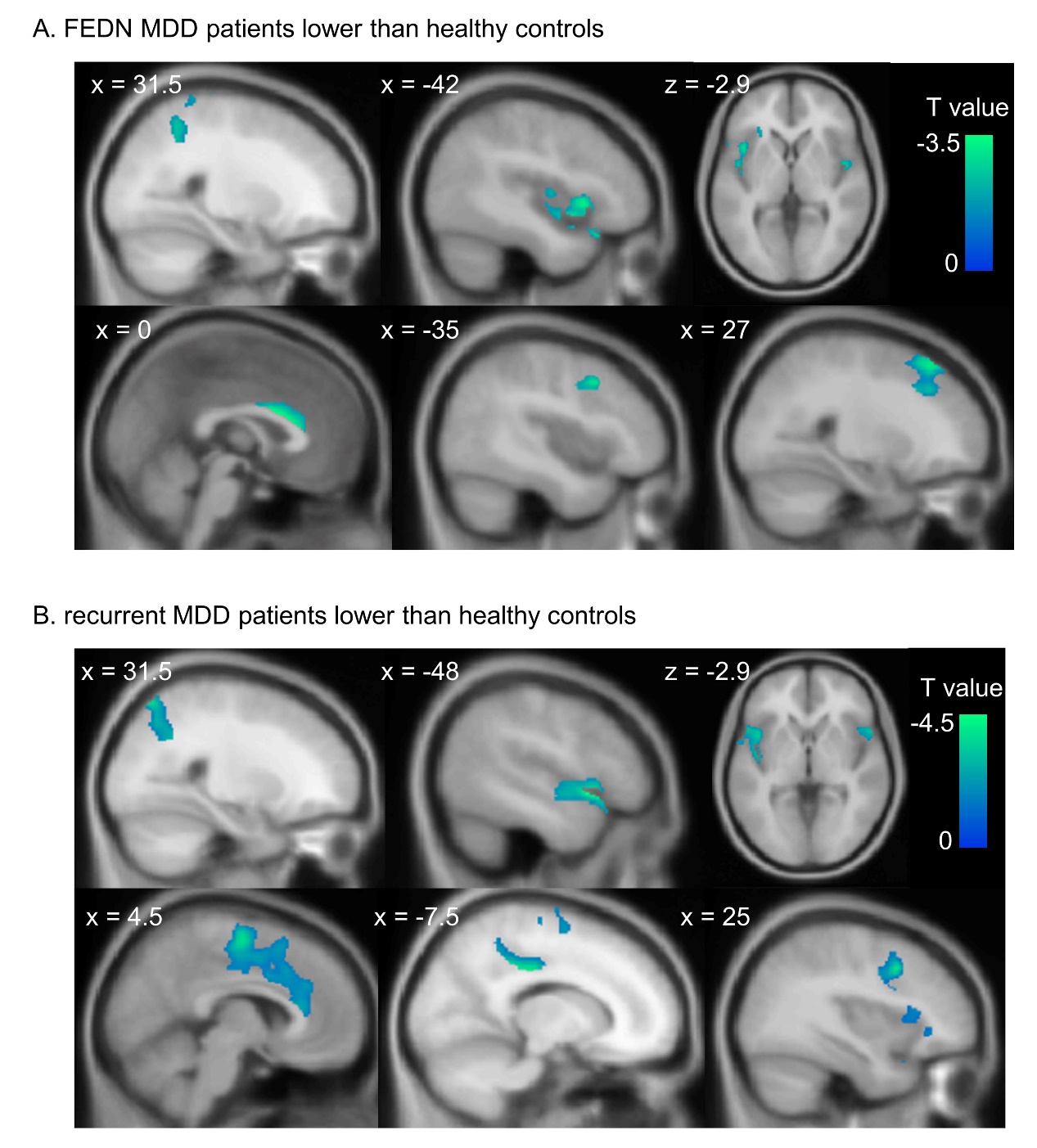 Figure S3. Validation analyses of thirty structural covariance networks in MDD patients vs. healthy controls, and FEDN patients vs. recurrent patients. (A) The loading coefficients in the prefrontal network and superior temporal networks were significantly lower in MDD patients compared to healthy subjects. Compared to recurrent MDD patients, FEDN patients showed higher loading coefficients in ten networks (B), and a lower loading coefficient in the prefrontal network (C). 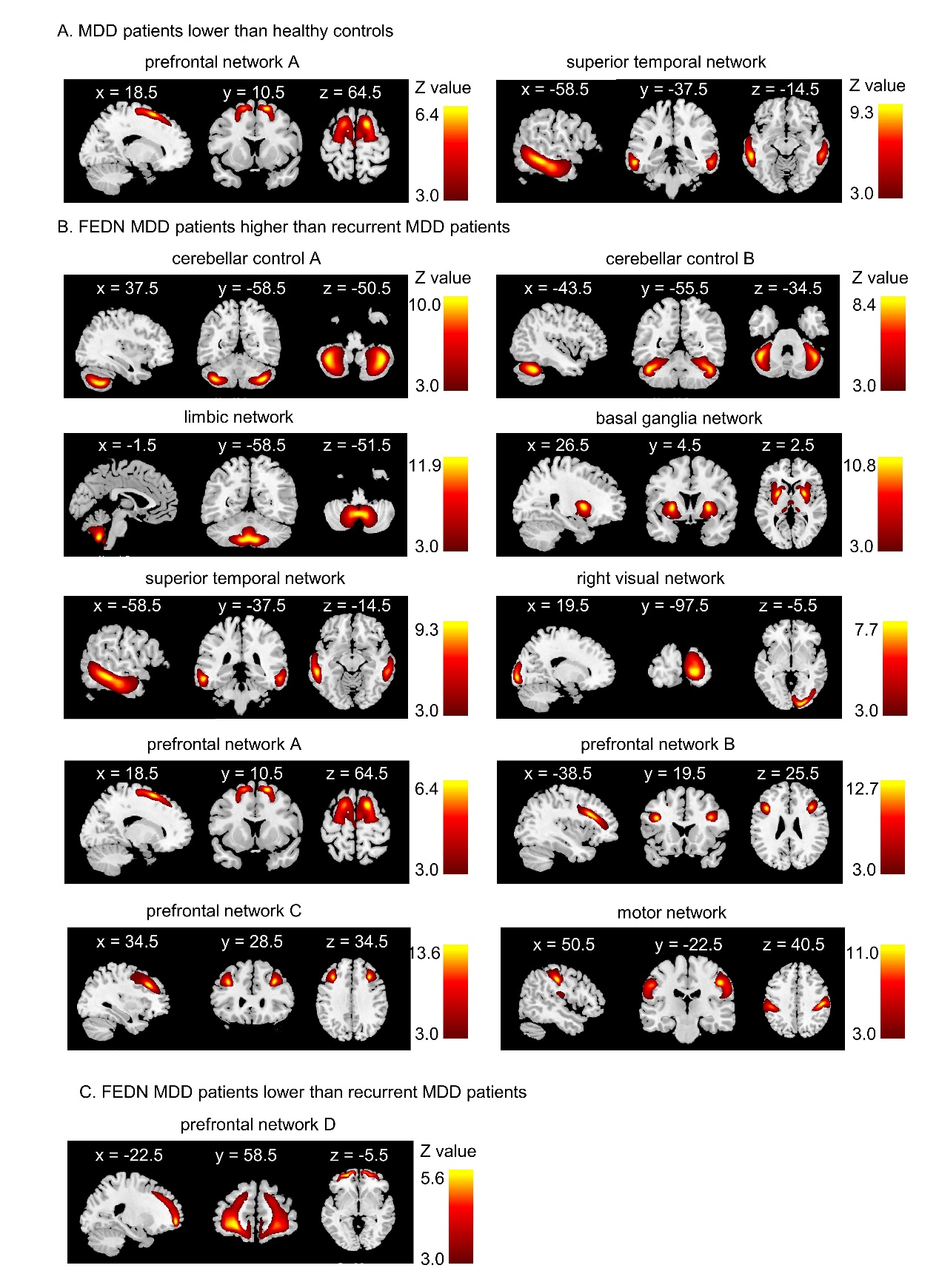 Table S1. Sample characteristics of 1082 depressive patients and 990 healthy controls for each siteAbbreviation: SD, standard deviation; MDD, major depressive disorder; HAMD, Hamilton depression rating scale; HAMA, Hamilton anxiety scaleTable S2. Statistics for the interactions with age and gender for VBM significant regionsNote. p threshold after Bonferroni multiple comparison method is puncorrected = 0.0083. Table S3. Statistics for the interactions with age and gender for structural networks Note. p threshold after Bonferroni multiple comparison method is puncorrected = 0.0038.SiteSample sizeNSample sizeNGendermale, N(%)Gendermale, N(%)Gendermale, N(%)Gendermale, N(%)Ageyears, mean(SD)Ageyears, mean(SD)Ageyears, mean(SD)Ageyears, mean(SD)Educationyears, mean(SD)Educationyears, mean(SD)Educationyears, mean(SD)Educationyears, mean(SD)Illness durationmonths, mean(SD)HAMDHAMASiteMDDHCMDDHCX2pMDDHCtpMDDHCtpMDDMDDMDDS1747431(41.89)32(43.24)0.03 0.868 31.72(8.19)31.80(8.99)-0.06 0.954 13.80(2.94)15.23(2.26)-3.32 0.001 5.37 (5.23)24.86 (4.81)NAS230306(20.00)9(30.00)0.80 0.371 43.87(12.94)44.60(12.39)-0.22 0.823 10.30(4.30)10.40(4.75)-0.09 0.932 41.16(90.57)23.60 (3.30)NAS615156(40.00)6(40.00)0.00 1.000 30.80(10.94)28.47(10.89)0.59 0.563 12.73(4.06)14.67(3.54)-1.39 0.175 36.40 (39.75)23.13 (6.25)NAS7384915(39.47)19(38.78)0.00 0.947 42.58(11.85)41.43(13.41)0.42 0.677 10.37(4.63)13.16(6.07)-2.36 0.021 43.89 (44.04)22.24(4.42)22.24(4.41)S8596321(35.59)26(41.27)0.41 0.520 32.20(9.34)31.06(10.52)0.63 0.529 10.85(4.01)13.16(2.46)-3.87 <0.001 16.62 (24.78)23.98 (8.57)18.92 (10.59)S9455022(48.89)31(62.00)1.65 0.199 29.00(8.77)28.92(8.59)0.04 0.964 13.64(2.74)15.72(3.04)-3.48 0.001 29.59 (42.65)NA12.36(6.71)S10502922(44.00)19(65.52)3.40 0.065 33.00(10.63)33.14(8.21)-0.06 0.952 11.28(3.39)12.21(3.12)-1.20 0.232 10.95 (21.76)20.70 (3.77)16.72 (5.12)S11282911(39.29)10(34.48)0.14 0.707 31.50(10.40)32.83(9.98)-0.49 0.625 11.43(2.75)15.17(3.49)-4.49 <0.001 30.13(22.64)*23.38(4.37)*NAS13251711(44.00)6(35.29)0.32 0.573 32.28(9.30)34.00(10.50)-0.56 0.580 13.64(2.08)13.12(2.32)0.76 0.450 NA25.24 (3.90)NAS14643221(32.81)15(46.88)1.80 0.180 30.53(7.09)29.59(5.00)0.67 0.505 13.72(3.35)14.59(2.82)-1.27 0.207 6.08 (4.17)21.33(3.44)NAS15435014(32.56)26(52.00)3.57 0.059 51.02(11.89)46.48(17.65)1.43 0.156 9.12(5.16)11.80(4.45)-2.69 0.008 30.54 (51.52)27.63(5.87)NAS17414114(34.15)13(31.71)0.06 0.814 21.68(3.00)20.63(1.77)1.93 0.058 13.15(1.48)13.78(1.57)-1.88 0.063 NA20.66(5.69)15.22(4.91)S1821206(28.57)8(40.00)0.60 0.440 31.43(6.98)30.10(7.52)0.59 0.561 12.29(3.99)12.40(3.14)-0.10 0.920 12.05(10.84)24.76 (5.55)26.19 (8.20)S19513614(27.45)18(50.00)4.61 0.032 38.25(11.51)35.86(10.27)1.00 0.321 8.78(3.90)9.94(3.84)-1.38 0.172 73.50 (86.11)22.18(8.07)NAS2025724295(36.96)78(32.23)1.23 0.267 39.37(13.00)39.99(15.86)-0.48 0.629 10.88(3.48)12.88(3.97)-6.00 <0.00150.49(66.34)20.97 (5.80)22.72 (8.85)S21867038(44.19)31(44.29)0.00 0.990 34.71(12.63)36.13(12.64)-0.70 0.486 11.65(2.89)12.83(2.59)-2.65 0.009 85.82(92.05)14.37 (8.17)13.94 (8.73)S22292014(48.28)12(60.00)0.65 0.419 34.14(9.95)24.35(7.07)3.79 0.000 11.59(2.81)13.30(2.13)-2.31 0.026 38.90 (43.63)23.00 (5.12)9.63(7.67)S23272914(51.85)11(37.93)1.10 0.295 26.67(8.43)33.28(11.81)-2.39 0.020 13.37(3.34)14.45(4.16)-1.06 0.292 23.04(28.12)19.19(8.55)NAS2431318(25.81)11(35.48)0.68 0.409 32.06(8.19)31.61(7.49)0.23 0.821 12.77(4.04)14.42(1.88)-2.06 0.044 11.97(8.04)24.10(4.00)20.19 (6.42)S25686321(30.88)29(46.03)3.18 0.075 66.75(6.29)69.63(5.86)-2.71 0.008 11.44(2.94)12.83(3.01)-2.66 0.009 NA6.66(4.83)NATotal/Mean1082990404(0.37)410(0.41)3.60 0.058 37.23(14.20)37.45(15.67)-0.34 0.732 11.63(3.71)13.25(3.73)-9.95 <0.00138.34(61.51)20.75(7.48)19.09 (9.04)Region IDNameInteraction with ageInteraction with ageInteraction with genderInteraction with genderRegion IDNamet puncorrected t puncorrected region1Dorsal anterior cingulate cortex-1.466 0.143 0.005 0.996 region2Left super temporal gyrus-0.906 0.365 0.137 0.891 region3Right super temporal gyrus-0.442 0.658 -0.461 0.645 region4Right inferior frontal gyrus-0.127 0.899 0.147 0.883 region5Precuneus-3.442 <0.001* -0.714 0.475 region6Middle cingulate cortex0.129 0.897 0.864 0.388 Network IDNameInteraction with ageInteraction with ageInteraction with genderInteraction with genderNetwork IDNametpuncorrectedtpuncorrectednetwork1Medial default mode network0.450 0.653 -0.582 0.560 network2Cerebellar network A0.375 0.708 0.767 0.443 network3Cerebellar network B-0.468 0.640 1.124 0.261 network4Basal ganglia network-0.079 0.937 0.999 0.318 network5Superior temporal network0.681 0.496 -1.119 0.263 network6Posterior default mode network-0.629 0.530 2.263 0.024 network7Temporal pole network-1.115 0.265 -0.268 0.789 network8Prefrontal network-1.774 0.076 0.184 0.854 network9Medial prefrontal network0.536 0.592 -0.758 0.449 network10Angular network-1.800 0.072 1.459 0.145 network11Superior temporal network-0.334 0.738 0.855 0.393 network12Parietal network-0.527 0.598 0.619 0.536 network13Visual network-0.654 0.513 1.109 0.268 